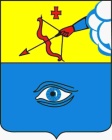 ПОСТАНОВЛЕНИЕ_16.10.2020__                                                                                          № __15/1__ г. ГлазовОб утверждении нормативов состава сточных вод на территории муниципального образования «Город Глазов»Руководствуясь Федеральным законом  от 07.12.2011 г. №416-ФЗ «О водоснабжении и водоотведении», Постановлением Правительства РФ от 22.05.2020 N 728 "Об утверждении Правил осуществления контроля состава и свойств сточных вод и о внесении изменений и признании утратившими силу некоторых актов Правительства Российской Федерации»,  руководствуясь Уставом муниципального образования «Город Глазов», утвержденным решением Городской Думы города Глазова от 30.06.2005 №461,ПОСТАНОВЛЯЮ:Утвердить прилагаемые нормативы состава сточных вод на территории муниципального образования «Город Глазов».Признать утратившим силу Постановление Администрации город Глазова от 16.11.2015 №15/2 «Об утверждении Условий приема загрязняющих веществ в составе сточных вод абонентов (юридических лиц, предпринимателей без образования юридического лица) в систему канализации г. Глазова.Настоящее Постановление подлежит официальному опубликованию.Контроль за исполнением настоящего постановления возложить на заместителя Главы Администрации города Глазова по вопросам строительства, архитектуры и жилищно-коммунального хозяйства.Приложение № 1 кпостановлению Администрации города Глазоваот  16.10.2020  №_15/1__Таблица 1 Нормативы состава сточных вод на территориимуниципального образования «Город Глазов»Администрация муниципального образования «Город Глазов» (Администрация города Глазова) «Глазкар» муниципал кылдытэтлэн Администрациез(Глазкарлэн Администрациез)Глава города ГлазоваС.Н. КоноваловN п/п Перечень загрязняющих веществ Нормативы ДК загрязняющих веществ, мг/л Единицы измерения1 2 3 4 1 Ионы аммония38мг/дм32АПАВ1,55мг/дм33БПК5210мгO2/дм34Взвешенные вещества 300 мг/дм35 Медь0,0036мг/дм36Нефтепродукты2,3мг/дм37Железо общее1,49мг/дм38Свинец0,0107мг/дм39Сульфат-ион70мг/дм310Сухой остаток862мг/дм311Фосфаты8,5мг/дм312Хлорид-ион115мг/дм313ХПК500мг/дм314Цинк0,068мг/дм315Водородный показатель (pH)От 6,5 до 8,5Единицы pH